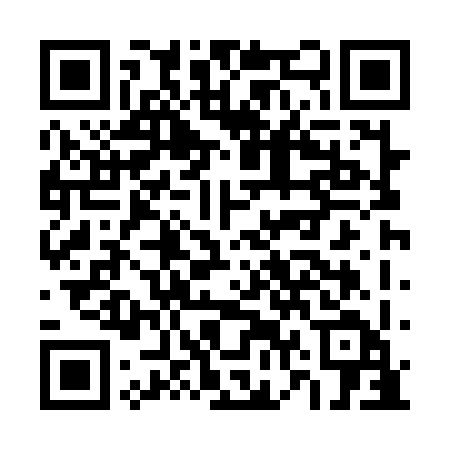 Ramadan times for Halsbury, Alberta, CanadaMon 11 Mar 2024 - Wed 10 Apr 2024High Latitude Method: Angle Based RulePrayer Calculation Method: Islamic Society of North AmericaAsar Calculation Method: HanafiPrayer times provided by https://www.salahtimes.comDateDayFajrSuhurSunriseDhuhrAsrIftarMaghribIsha11Mon6:156:157:461:345:297:247:248:5412Tue6:136:137:431:345:307:257:258:5613Wed6:116:117:411:345:327:277:278:5814Thu6:096:097:391:335:337:297:298:5915Fri6:066:067:371:335:357:307:309:0116Sat6:046:047:351:335:367:327:329:0317Sun6:026:027:321:335:377:347:349:0518Mon5:595:597:301:325:397:357:359:0719Tue5:575:577:281:325:407:377:379:0820Wed5:545:547:261:325:417:397:399:1021Thu5:525:527:231:315:427:407:409:1222Fri5:495:497:211:315:447:427:429:1423Sat5:475:477:191:315:457:447:449:1624Sun5:445:447:171:305:467:457:459:1825Mon5:425:427:141:305:477:477:479:2026Tue5:405:407:121:305:497:497:499:2127Wed5:375:377:101:305:507:507:509:2328Thu5:345:347:081:295:517:527:529:2529Fri5:325:327:061:295:527:537:539:2730Sat5:295:297:031:295:547:557:559:2931Sun5:275:277:011:285:557:577:579:311Mon5:245:246:591:285:567:587:589:332Tue5:225:226:571:285:578:008:009:353Wed5:195:196:541:285:588:018:019:374Thu5:165:166:521:276:008:038:039:395Fri5:145:146:501:276:018:058:059:416Sat5:115:116:481:276:028:068:069:437Sun5:095:096:461:266:038:088:089:458Mon5:065:066:441:266:048:108:109:489Tue5:035:036:411:266:058:118:119:5010Wed5:015:016:391:266:068:138:139:52